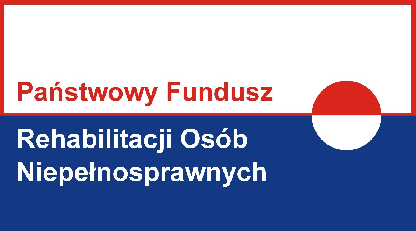                                                                   Wypełnia Realizator programu – PCPR w Brzozowie                                   program finansowany ze środków PFRONWNIOSEK „P” - wypełnia Wnioskodawca w swoim imieniuo dofinansowanie ze środków PFRON w ramach pilotażowego programu „Aktywny samorząd”We wniosku należy wypełnić wszystkie pola i rubryki, ewentualnie wpisać ”nie dotyczy”. W przypadku, gdy w formularzu wniosku przewidziano zbyt mało miejsca, należy w odpowiedniej rubryce wpisać „W załączeniu – załącznik nr ..”, czytelnie i jednoznacznie przypisując numery załączników do rubryk formularza, których dotyczą. Załączniki powinny zostać sporządzone w układzie przewidzianym dla odpowiednich rubryk formularza.     1.Informacje o Wnioskodawcy – należy wypełnić wszystkie pola   2. Stan prawny dotyczący niepełnosprawności   3. Aktywność zawodowa   4. Zdobyte wykształcenie   5. Informacje o korzystaniu ze środków PFRON                                            6. Uzasadnienie 7. Specyfikacja przedmiotu dofinansowania      8. Wnioskowana kwota dofinansowania         9. Informacje uzupełniająceOświadczam, że:w ramach niniejszego wniosku o dofinansowanie ze środków PFRON, ubiegam się wyłącznie za pośrednictwem PCPR w Brzozowie   tak  -  nieinformacje podane we wniosku i załącznikach są zgodne z prawdą oraz przyjmuję do wiadomości, że podanie informacji niezgodnych z prawdą, eliminuje wniosek z dalszego rozpatrywania,zapoznałam(em) się z zasadami udzielania pomocy w ramach pilotażowego programu „Aktywny samorząd”, które przyjmuję do wiadomości i stosowania oraz przyjęłam(em) do wiadomości, że tekst programu jest dostępny pod adresem: www.pfron.org.pl, a także:.www.pcpr@powiatbrzozow.pl  w okresie ostatnich 3 lat uzyskałam(em) pomoc ze środków PFRON (w tym za pośrednictwem powiatu) na zakup protezy, w której zastosowano nowoczesne rozwiązania techniczne:  tak  -  nie, posiadam środki finansowe na pokrycie udziału własnego w zakupie wnioskowanej protezy 
(w zależności od wysokości przyznanej pomocy finansowej co najmniej10% ceny brutto, t.j. kwota ………….… zł.     słownie………………………………………………………………………………………….), na cel objęty niniejszym wnioskiem (zakup protezy, w której zastosowano nowoczesne rozwiązania techniczne) uzyskałam(em) pomoc ze środków Narodowego Funduszu Zdrowia:  tak  -  nie,  przyjmuję do wiadomości i stosowania, iż środki finansowe stanowiące udział własny wnioskodawcy nie mogą pochodzić ze środków PFRON, a także ze środków Narodowego Funduszu Zdrowia, w związku z tym w przypadku pozytywnego rozpatrzenia wniosku, proteza dofinansowana ze środków PFRON w ramach niniejszego wniosku nie może być współfinansowana z innych środków publicznych,  przyjmuję do wiadomości i stosowania, iż złożenie niniejszego wniosku o dofinansowanie nie gwarantuje uzyskania pomocy w ramach realizacji programu oraz, że warunkiem zawarcia umowy dofinansowania jest spełnianie warunków uczestnictwa określonych w programie także  w dniu podpisania umowy,przyjmuję do wiadomości i stosowania, że ewentualne wyjaśnienia, uzupełnienia zapisów lub brakujących załączników do wniosku należy dostarczyć niezwłocznie, w terminie wyznaczonym przez 	Realizatora programu oraz, że prawidłowo zaadresowana korespondencja, która pomimo dwukrotnego awizowania nie zostanie odebrana, uznawana będzie za doręczoną,w ciągu ostatnich 3 lat byłem(am) stroną umowy dofinansowania ze środków PFRON i rozwiązanej z przyczyn leżących po mojej stronie:  tak  -  nie, przyjmuję do wiadomości i stosowania, iż w przypadku przyznanego dofinansowania, przelanie środków finansowych następuje na konto dostawcy przedmiotu zakupu, na podstawie przedstawionej i podpisanej przez Wnioskodawcę faktury VAT.Wnioskodawca nie mogący pisać, lecz mogący czytać, zamiast podpisu może uczynić na dokumencie tuszowy odcisk palca, a obok tego odcisku inna osoba wypisze jej imię i nazwisko umieszczając swój podpis; zamiast Wnioskodawcy może także podpisać się inna osoba, z tym że jej podpis musi być poświadczony przez notariusza lub wójta (burmistrza, prezydenta miasta), starostę lub marszałka województwa z zaznaczeniem, że podpis został złożony na życzenie nie mogącego pisać, lecz mogącego czytać..   10. Załączniki: wymagane do wniosku oraz dodatkowe  SłownikObszar C – likwidacja barier w poruszaniu się: Zadanie 3 – pomoc w zakupie protezy kończyny, w której zastosowano nowoczesne rozwiązania techniczne aktywność zawodowa – należy przez to rozumieć: − zatrudnienie, lub − rejestrację w urzędzie pracy jako osoba bezrobotna, lub − rejestrację w urzędzie pracy jako osoba poszukująca pracy i nie pozostająca w zatrudnieniu   gospodarstwo domowe wnioskodawcy – należy przez to rozumieć, w zależności od stanu faktycznego: − wspólne gospodarstwo – gdy wnioskodawca ma wspólny budżet domowy z innymi osobami, wchodzącymi w skład jego rodziny, lub − samodzielne gospodarstwo – gdy wnioskodawca mieszka i utrzymuje się samodzielnie i może udokumentować, że z własnych dochodów ponosi wszelkie opłaty z tego tytułu;  poziom jakości protez kończyny górnej – należy przez to rozumieć:  poziom I - prosta proteza o funkcji głównie kosmetycznej ewentualnie z najprostszymi elementami mechanicznego ustawiania pozycji łokcia i nadgarstka; do wykonania w ramach limitu NFZ; nie przywraca nawet podstawowych funkcji utraconej ręki,  poziom II - proteza z prostymi elementami mechanicznymi oraz standardowym zawieszeniem na kikucie; w zasadzie możliwa do wykonania w ramach NFZ z niewielką dopłatą; nie uniezależnia pacjenta od otoczenia w stopniu wystarczającym dla podjęcia aktywności zawodowej,  poziom III - proteza z precyzyjnymi elementami mechanicznymi oraz nowoczesnym zawieszeniem kikuta (także z wykorzystaniem technologii silikonowej) oraz bardzo dobrym wykończeniem kosmetycznym; uniezależnia pacjenta od otoczenia w stopniu umożliwiającym podjęcie aktywności zawodowej,  poziom IV - proteza z elementami bioelektrycznymi (lub elementy kombinowane bioelektryczne i mechaniczne - tzw. hybrydowa); proteza w części bioelektrycznej sterowana impulsami z zachowanych grup mięśniowych; w znacznym stopniu pozwala na uniezależnienie się od otoczenia, jednak nie zawsze jest akceptowana przez pacjentów, w szczególności z powodu znacznej wagi;  poziom jakości protez kończyny dolnej – należy przez to rozumieć:  poziom I - proteza wykonana w ramach limitu NFZ; posiada najprostsze elementy mechaniczne; nie daje możliwości lokomocyjnych dla codziennego funkcjonowania pacjenta,  poziom II - poziom podstawowy umożliwiający w miarę sprawne poruszanie się pacjenta; proteza taka jednak nie daje rzeczywistych możliwości intensywnego, bezpiecznego jej użytkowania potrzebnego do codziennej aktywności zawodowej,  poziom III - poziom bardzo dobry; proteza taka wykonana na nowoczesnych elementach (stopa, staw kolanowy) oraz posiadająca bardzo dobre zawieszenie w leju, także na elementach silikonowych; w tej grupie protez pacjent może otrzymać zaopatrzenie zapewniające takie możliwości lokomocyjne, aby mógł podjąć lub kontynuować aktywność zawodową;  poziom IV - grupa najnowocześniejszych w świecie protez, także z elementami sterowanymi cyfrowo, z wielowarstwowymi lejami oraz najlżejszymi elementami nośnymi; umożliwiają w niektórych przypadkach także aktywność sportową i rekreacyjną pacjentów; proteza kończyny, w której zastosowano nowoczesne rozwiązania techniczne (obszar C Zadanie nr 3 i nr 4) – należy przez to rozumieć protezę/protezy kończyny górnej i/lub dolnej na III lub IV poziomie jakości protez; zatrudnienie – należy przez to rozumieć: − stosunek pracy na podstawie umowy o pracę, zawartej na czas nieokreślony lub określony, jednakże nie krótszy niż 3 miesiące, − stosunek pracy na podstawie powołania, wyboru, mianowania oraz spółdzielczej umowy o pracę, jeżeli na podstawie przepisów szczególnych pracownik został powołany na czas określony; okres ten nie może być krótszy niż 3 miesiące, − działalność rolniczą w rozumieniu ustawy z dnia 20 grudnia 1990r. o ubezpieczeniu społecznym rolników (Dz. U. z 2008r. Nr 50, poz. 291, z późn. zm.), − działalność gospodarczą w rozumieniu ustawy z dnia 2 lipca 2004r. o swobodzie działalności gospodarczej (Dz. U. z 2010r. Nr 220, poz. 1447, z późn. zm.),− zatrudnienie na podstawie umowy cywilnoprawnej, zawartej na okres nie krótszy niż 6 miesięcy, − staż zawodowy w rozumieniu ustawy z dnia 20 kwietnia 2004r. o promocji zatrudnienia i instytucjach rynku pracy (Dz. U. z 2008r. Nr 69, poz. 415, z późn. zm.)OŚWIADCZENIE O WYSOKOŚCI DOCHODÓWPrzez średni miesięczny dochód netto należy rozumieć średni miesięczny dochód netto za kwartał poprzedzający miesiąc złożenia wniosku.Wnioskodawca, który prowadzi samodzielne gospodarstwo domowe (jednoosobowe) i posiada własne stałe dochody, składa niniejsze oświadczenie wyliczone na podstawie własnych dochodów. Za własne gospodarstwo domowe uważa się sytuację, gdy Wnioskodawca mieszka i utrzymuje się samodzielnie i może udokumentować, że z własnych dochodów ponosi wszelkie opłaty z tego tytułu.Przez pojęcie wspólne gospodarstwo domowe– należy rozumieć członków rodziny Wnioskodawcy, faktycznie wspólnie utrzymujących się i mających wspólny budżet domowy.Uwaga! W przypadku osób samodzielnie gospodarujących, w oświadczeniu należy uwzględnić dane dotyczące tylko Wnioskodawcy.Ja niżej podpisany(a) ............................................................................ zamieszkały(a)(imię i nazwisko Wnioskodawcy).....................................................................................................................................(miejscowość,   nr kodu,   ulica,   nr domu,   nr mieszkania)niniejszym oświadczam, iż razem ze mną we wspólnym gospodarstwie domowym pozostają następujące osoby:Oświadczam, także że:średni miesięczny dochód netto przypadający na jedną osobę w moim gospodarstwie domowym wynosi ........................................zł.       (słownie złotych: .................................................................................................................) prawdziwość powyższych danych stwierdzam własnoręcznym podpisem........................................., dnia....................r.	.....................................................	miejscowość                                                podpis WnioskodawcyUwaga:W przypadku ujawnienia podania przez Wnioskodawcę informacji niezgodnych z prawdą, decyzja, 
na postawie której przyznano środki finansowe PFRON może zostać anulowana a Wnioskodawca będzie wówczas zobowiązany do zwrotu przekazanych przez Realizatora programu środków finansowych wraz z odsetkami w wysokości określonej jak dla zaległości podatkowych, liczonymi od dnia przekazania dofinansowania przez Realizatora programu.Określony w oświadczeniu dochód - oznacza to po odliczeniu kwot alimentów świadczonych na rzecz innych osób:1. przychody podlegające opodatkowaniu na zasadach ogólnych na podstawie przepisów o podatku dochodowym od osób fizycznych, pomniejszone o kosztyuzyskania przychodu, należny podatek dochodowy od osób fizycznych, składki na ubezpieczenia społeczne niezaliczone do kosztów uzyskania przychodu oraz składki na ubezpieczenie zdrowotne,2. deklarowany w oświadczeniu dochód z działalności podlegającej opodatkowaniu na podstawie przepisów o ryczałtowanym podatku dochodowym od niektórych przychodów osiąganych przez osoby fizyczne, pomniejszony o należny zryczałtowany podatek dochodowy i składki na ubezpieczenia społeczne i zdrowotne,3. inne dochody niepodlegające opodatkowaniu na podstawie przepisów o podatku dochodowym od osób fizycznych:– renty określone w przepisach o zaopatrzeniu inwalidów wojennych i wojskowych oraz ich rodzin,– renty wypłacone osobom represjonowanym i członkom ich rodzin, przyznane na zasadach określonych w przepisach o zaopatrzeniu inwalidów wojennych    i wojskowych oraz ich rodzin,– świadczenia pieniężne oraz ryczałt energetyczny określone w przepisach o świadczeniu pieniężnym i uprawnieniach przysługujących żołnierzom zastępczej  służby wojskowej przymusowo zatrudnianym w kopalniach węgla, kamieniołomach, zakładach rud uranu i batalionach budowlanych,– dodatek kombatancki, ryczałt energetyczny i dodatek kompensacyjny określone w przepisach o kombatantach oraz niektórych osobach będących ofiarami   represji wojennych i okresu powojennego,– świadczenie pieniężne określone w przepisach o świadczeniu pieniężnym przysługującym osobom deportowanym do pracy przymusowej oraz osadzonym w obozach pracy przez III Rzeszę Niemiecką lub Związek Socjalistycznych Republik Radzieckich,– emerytury i renty otrzymywane przez osoby, które utraciły wzrok w wyniku działań wojennych w latach 1939-1945 lub eksplozji pozostałych po tej wojnie   niewypałów i niewybuchów,– renty inwalidzkie z tytułu inwalidztwa wojennego, kwoty zaopatrzenia otrzymywane przez ofiary wojny oraz członków ich rodzin, renty wypadkowe osób,  których inwalidztwo powstało w związku z przymusowym pobytem na robotach w III Rzeszy Niemieckiej w latach 1939-1945, otrzymywane z zagranicy,– zasiłki chorobowe określone w przepisach o ubezpieczeniu społecznym rolników oraz w przepisach o systemie ubezpieczeń społecznych,– środki bezzwrotnej pomocy zagranicznej otrzymywane od rządów państw obcych, organizacji międzynarodowych lub międzynarodowych instytucji   finansowych, pochodzące ze środków bezzwrotnej pomocy przyznanych na podstawie jednostronnej deklaracji lub umów zawartych z tymi państwami,  organizacjami lub instytucjami przez Radę Ministrów, właściwego ministra lub agencje rządowe, w tym również w przypadkach, gdy przekazanie tych        środków jest dokonywane za pośrednictwem podmiotu upoważnionego do rozdzielania środków bezzwrotnej pomocy zagranicznej na rzecz podmiotów, którym służyć ma ta pomoc,– należności ze stosunku pracy lub z tytułu stypendium osób fizycznych mających miejsce zamieszkania na terytorium Rzeczypospolitej Polskiej, przebywających czasowo za granicą - w wysokości odpowiadającej równowartości diet z tytułu podróży służbowej poza granicami kraju ustalonych dla pracowników zatrudnionych w państwowych lub samorządowych jednostkach sfery budżetowej na podstawie ustawy z dnia 26 czerwca 1974 r. - Kodeks  pracy (Dz. U. z 1998 r. Nr 21, poz. 94, z późn. zm.2)),– należności pieniężne wypłacone policjantom, żołnierzom, celnikom i pracownikom jednostek wojskowych i jednostek policyjnych użytych poza granicami państwa w celu udziału w konflikcie zbrojnym lub wzmocnienia sił państwa albo państw sojuszniczych, misji pokojowej, akcji zapobieżenia aktom terroryzmu lub ich skutkom, a także należności pieniężne wypłacone żołnierzom, policjantom, celnikom i pracownikom pełniącym funkcje obserwatorów w misjach pokojowych organizacji międzynarodowych i sił wielonarodowych,– należności pieniężne ze stosunku służbowego otrzymywane w czasie służby kandydackiej przez funkcjonariuszy Policji, Państwowej Straży Pożarnej, Straży Granicznej i Biura Ochrony Rządu, obliczone za okres, w którym osoby te uzyskały dochód,– dochody członków rolniczych spółdzielni produkcyjnych z tytułu członkostwa w rolniczej spółdzielni produkcyjnej, pomniejszone o składki na ubezpieczenia społeczne,– alimenty na rzecz dzieci,– stypendia określone w przepisach o systemie oświaty, przepisach Prawo o szkolnictwie wyższym oraz w przepisach o stopniach naukowych i tytule naukowym oraz o stopniach i tytule w zakresie sztuki, a także inne stypendia przyznawane uczniom lub studentom,– kwoty diet nieopodatkowane podatkiem dochodowym od osób fizycznych, otrzymywane przez osoby wykonujące czynności związane z pełnieniem obowiązków społecznych i obywatelskich,– należności pieniężne otrzymywane z tytułu wynajmu pokoi gościnnych w budynkach mieszkalnych położonych na terenach wiejskich w gospodarstwie rolnym osobom przebywającym na wypoczynku oraz uzyskane z tytułu wyżywienia tych osób,– dodatki za tajne nauczanie określone w ustawie z dnia 26 stycznia 1982 r. - Karta Nauczyciela (Dz. U. z 2006r. Nr 97, poz. 674),– dochody uzyskane z działalności gospodarczej prowadzonej na podstawie zezwolenia na terenie specjalnej strefy ekonomicznej określonej w przepisach o specjalnych strefach ekonomicznych,– ekwiwalenty pieniężne za deputaty węglowe określone w przepisach o komercjalizacji, restrukturyzacji i prywatyzacji przedsiębiorstwa państwowego "Polskie Koleje Państwowe",– ekwiwalenty z tytułu prawa do bezpłatnego węgla określone w przepisach o restrukturyzacji górnictwa węgla kamiennego w latach 2003-2006,– świadczenia określone w przepisach o wykonywaniu mandatu posła i senatora,– dochody uzyskane z gospodarstwa rolnego,– dochody uzyskiwane za granicą Rzeczypospolitej Polskiej, pomniejszone odpowiednio o zapłacone za granicą Rzeczypospolitej Polskiej: podatek dochodowy oraz składki na obowiązkowe ubezpieczenie społeczne i obowiązkowe ubezpieczenie zdrowotne,– renty określone w przepisach o wspieraniu rozwoju obszarów wiejskich ze środków pochodzących z Sekcji Gwarancji Europejskiego Funduszu Orientacji  i Gwarancji Rolnej oraz w przepisach o wspieraniu rozwoju obszarów wiejskich z udziałem środków Europejskiego Funduszu Rolnego na rzecz Rozwoju  Obszarów Wiejskich,– zaliczkę alimentacyjną określoną w przepisach o postępowaniu wobec dłużników alimentacyjnych oraz zaliczce alimentacyjnej;............................................................                   (Imię i Nazwisko)............................................................                         (Adres)Oświadczenie o wyrażeniu zgody na przetwarzanie danych osobowych 
przez Realizatora programu oraz PFRONDane osobowe przekazane przez uczestników pilotażowego programu „Aktywny samorząd” do Realizatora programu tj. Powiatowego Centrum Pomocy Rodzinie w Brzozowie  z siedzibą w Brzozowie przy ul: 3-go Maja 51 oraz do Państwowego Funduszu Rehabilitacji Osób Niepełnosprawnych z siedzibą w Warszawie przy Al. Jana Pawła II 13 będą przetwarzane w celu realizacji programu, finansowanego ze środków Państwowego Funduszu Rehabilitacji Osób Niepełnosprawnych. Dane osobowe mogą być także przetwarzane, gdy jest to niezbędne dla wypełnienia prawnie usprawiedliwionych celów administratora danych. Każdy uczestnik programu posiada prawo dostępu do treści swoich danych oraz ich poprawiania, aktualizacji, uzupełniania i usuwania.Podanie danych jest dobrowolne, jednak ich niepodanie skutkować będzie brakiem możliwości wzięcia przez Wnioskodawcę udziału w pilotażowym programie „Aktywny samorząd”.Niniejsze oświadczenie składa Wnioskodawca oraz dodatkowo i odrębnie - inne pełnoletnie osoby posiadające zdolność do czynności prawnych, których dane osobowe zostały przekazane do Realizatora programu przez Wnioskodawcę we wniosku o dofinansowanie.............................................................              (imię i nazwisko)........................................................................................(adres: miejscowość, nr kodu, ulica, nr domu, nr mieszkania)Biorąc pod uwagę powyższe informacje, wyrażam zgodę na przetwarzanie moich danych osobowych oraz mojego dziecka/podopiecznego (o ile dotyczy - niepotrzebne skreślić ):................................................................   (imię i nazwisko dziecka/podopiecznego)przez Realizatora programu tj. Powiatowe Centrum Pomocy Rodzinie z siedzibą w Brzozowie przy ul. 3-go Maja 51 (administrator danych) oraz przez PFRON z siedzibą w Warszawie przy Al. Jana Pawła II 13, w celach związanych z realizacją pilotażowego programu „Aktywny samorząd”, zgodnie z ustawą z dnia 29 sierpnia 1997 r. o ochronie danych osobowych (Dz. U. z 2002 r. Nr 101, poz. 926 ze zm.).Zostałem(am) poinformowany(a) o prawie dostępu do treści swoich danych oraz ich poprawiania, aktualizacji, uzupełniania i usuwania.                                                                                       ……..........................................................                                                                                               data i podpis osoby składającej oświadczenie  Moduł I Obszar C – Zadanie nr 3pomoc w zakupie protezy kończyny, w której zastosowano nowoczesne rozwiązania techniczne(co najmniej na III poziomie jakości)   DANE PERSONALNE Imię.............................................Nazwisko................................................. Data urodzenia .................. r.Dowód osobisty seria ............. numer ..................... wydany w dniu ...................................................... r.   przez....................................................................................................  Płeć: kobieta   mężczyzna PESEL  Stan cywilny:  wolna/y     zamężna/żonaty   Gospodarstwo domowe Wnioskodawcy:       samodzielne (osoba samotna)     wspólneKontakt telefoniczny: nr kier. .............. nr telefonu ...................................../nr tel. Komórkowego: .............................................................e-mail (o ile dotyczy): ....................................................................................................................................................................................DANE PERSONALNE Imię.............................................Nazwisko................................................. Data urodzenia .................. r.Dowód osobisty seria ............. numer ..................... wydany w dniu ...................................................... r.   przez....................................................................................................  Płeć: kobieta   mężczyzna PESEL  Stan cywilny:  wolna/y     zamężna/żonaty   Gospodarstwo domowe Wnioskodawcy:       samodzielne (osoba samotna)     wspólneKontakt telefoniczny: nr kier. .............. nr telefonu ...................................../nr tel. Komórkowego: .............................................................e-mail (o ile dotyczy): ....................................................................................................................................................................................DANE PERSONALNE Imię.............................................Nazwisko................................................. Data urodzenia .................. r.Dowód osobisty seria ............. numer ..................... wydany w dniu ...................................................... r.   przez....................................................................................................  Płeć: kobieta   mężczyzna PESEL  Stan cywilny:  wolna/y     zamężna/żonaty   Gospodarstwo domowe Wnioskodawcy:       samodzielne (osoba samotna)     wspólneKontakt telefoniczny: nr kier. .............. nr telefonu ...................................../nr tel. Komórkowego: .............................................................e-mail (o ile dotyczy): ....................................................................................................................................................................................MIEJSCE ZAMIESZKANIA (ADRES) - pobyt stały
Kod pocztowy -..............................................                                                                                  (poczta)Miejscowość ....................................................................Ulica ................................................................................Nr domu ........... nr lok. ......... Powiat .........................Województwo ................................................................. miasto do 5 tys. mieszkańców     inne miasto    wieśMIEJSCE ZAMIESZKANIA (ADRES) - pobyt stały
Kod pocztowy -..............................................                                                                                  (poczta)Miejscowość ....................................................................Ulica ................................................................................Nr domu ........... nr lok. ......... Powiat .........................Województwo ................................................................. miasto do 5 tys. mieszkańców     inne miasto    wieśADRES ZAMELDOWANIA(należy wpisać, gdy jest inny niż adres zamieszkania)Kod pocztowy - ...........................                                                              (poczta)Miejscowość .............................................................Ulica ..........................................................................Nr domu ................. nr lokalu .................................Powiat .......................................................................Województwo ........................................................Źródło informacji o możliwości uzyskania dofinansowania w ramach programu- PCPR  - PFRON   - media   - inne, jakie:- PCPR  - PFRON   - media   - inne, jakie: całkowita niezdolność do pracy i do samodzielnej egzystencji lub całkowita niezdolność do samodzielnej egzystencji całkowita niezdolność do pracy i do samodzielnej egzystencji lub całkowita niezdolność do samodzielnej egzystencji całkowita niezdolność do pracy i do samodzielnej egzystencji lub całkowita niezdolność do samodzielnej egzystencji całkowita niezdolność do pracy i do samodzielnej egzystencji lub całkowita niezdolność do samodzielnej egzystencji całkowita niezdolność do pracy i do samodzielnej egzystencji lub całkowita niezdolność do samodzielnej egzystencji znaczny stopień     znaczny stopień     znaczny stopień     znaczny stopień     I grupa inwalidzka I grupa inwalidzka całkowita niezdolność do pracy całkowita niezdolność do pracy całkowita niezdolność do pracy całkowita niezdolność do pracy całkowita niezdolność do pracy umiarkowany stopień umiarkowany stopień umiarkowany stopień umiarkowany stopień II grupa inwalidzka II grupa inwalidzka częściowa niezdolność do pracy częściowa niezdolność do pracy częściowa niezdolność do pracy częściowa niezdolność do pracy częściowa niezdolność do pracy lekki stopień     lekki stopień     lekki stopień     lekki stopień     III grupa inwalidzka III grupa inwalidzkaOrzeczenie dot. niepełnosprawności ważne jest:  okresowo do dnia: ..............................................   bezterminowoOrzeczenie dot. niepełnosprawności ważne jest:  okresowo do dnia: ..............................................   bezterminowoOrzeczenie dot. niepełnosprawności ważne jest:  okresowo do dnia: ..............................................   bezterminowoOrzeczenie dot. niepełnosprawności ważne jest:  okresowo do dnia: ..............................................   bezterminowoOrzeczenie dot. niepełnosprawności ważne jest:  okresowo do dnia: ..............................................   bezterminowoOrzeczenie dot. niepełnosprawności ważne jest:  okresowo do dnia: ..............................................   bezterminowoOrzeczenie dot. niepełnosprawności ważne jest:  okresowo do dnia: ..............................................   bezterminowoOrzeczenie dot. niepełnosprawności ważne jest:  okresowo do dnia: ..............................................   bezterminowoOrzeczenie dot. niepełnosprawności ważne jest:  okresowo do dnia: ..............................................   bezterminowoOrzeczenie dot. niepełnosprawności ważne jest:  okresowo do dnia: ..............................................   bezterminowoOrzeczenie dot. niepełnosprawności ważne jest:  okresowo do dnia: ..............................................   bezterminowoRodzaj niepełnosprawności Rodzaj niepełnosprawności Rodzaj niepełnosprawności Rodzaj niepełnosprawności Rodzaj niepełnosprawności Rodzaj niepełnosprawności Rodzaj niepełnosprawności Rodzaj niepełnosprawności Rodzaj niepełnosprawności Rodzaj niepełnosprawności Rodzaj niepełnosprawności  NARZĄD RUCHU 05-R, w zakresie:  NARZĄD RUCHU 05-R, w zakresie:  NARZĄD RUCHU 05-R, w zakresie:  obu kończyn górnych                      jednej kończyny górnej obu kończyn górnych                      jednej kończyny górnej obu kończyn górnych                      jednej kończyny górnej obu kończyn górnych                      jednej kończyny górnej obu kończyn górnych                      jednej kończyny górnej obu kończyn górnych                      jednej kończyny górnej obu kończyn górnych                      jednej kończyny górnej obu kończyn górnych                      jednej kończyny górnej obu kończyn dolnych obu kończyn dolnych obu kończyn dolnych jednej kończyny dolnej jednej kończyny dolnej jednej kończyny dolnej jednej kończyny dolnej jednej kończyny dolnej innym innym innymWnioskodawca nie porusza się przy pomocy wózka inwalidzkiego:Wnioskodawca porusza się samodzielnie przy pomocy wózka inwalidzkiego: Wnioskodawca porusza się niesamodzielnie przy pomocy wózka inwalidzkiego:    Wnioskodawca nie porusza się przy pomocy wózka inwalidzkiego:Wnioskodawca porusza się samodzielnie przy pomocy wózka inwalidzkiego: Wnioskodawca porusza się niesamodzielnie przy pomocy wózka inwalidzkiego:    Wnioskodawca nie porusza się przy pomocy wózka inwalidzkiego:Wnioskodawca porusza się samodzielnie przy pomocy wózka inwalidzkiego: Wnioskodawca porusza się niesamodzielnie przy pomocy wózka inwalidzkiego:    Wnioskodawca nie porusza się przy pomocy wózka inwalidzkiego:Wnioskodawca porusza się samodzielnie przy pomocy wózka inwalidzkiego: Wnioskodawca porusza się niesamodzielnie przy pomocy wózka inwalidzkiego:    Wnioskodawca nie porusza się przy pomocy wózka inwalidzkiego:Wnioskodawca porusza się samodzielnie przy pomocy wózka inwalidzkiego: Wnioskodawca porusza się niesamodzielnie przy pomocy wózka inwalidzkiego:    Wnioskodawca nie porusza się przy pomocy wózka inwalidzkiego:Wnioskodawca porusza się samodzielnie przy pomocy wózka inwalidzkiego: Wnioskodawca porusza się niesamodzielnie przy pomocy wózka inwalidzkiego:    Wnioskodawca nie porusza się przy pomocy wózka inwalidzkiego:Wnioskodawca porusza się samodzielnie przy pomocy wózka inwalidzkiego: Wnioskodawca porusza się niesamodzielnie przy pomocy wózka inwalidzkiego:    Wnioskodawca nie porusza się przy pomocy wózka inwalidzkiego:Wnioskodawca porusza się samodzielnie przy pomocy wózka inwalidzkiego: Wnioskodawca porusza się niesamodzielnie przy pomocy wózka inwalidzkiego:    Wnioskodawca nie porusza się przy pomocy wózka inwalidzkiego:Wnioskodawca porusza się samodzielnie przy pomocy wózka inwalidzkiego: Wnioskodawca porusza się niesamodzielnie przy pomocy wózka inwalidzkiego:    Wnioskodawca nie porusza się przy pomocy wózka inwalidzkiego:Wnioskodawca porusza się samodzielnie przy pomocy wózka inwalidzkiego: Wnioskodawca porusza się niesamodzielnie przy pomocy wózka inwalidzkiego:    Wnioskodawca nie porusza się przy pomocy wózka inwalidzkiego:Wnioskodawca porusza się samodzielnie przy pomocy wózka inwalidzkiego: Wnioskodawca porusza się niesamodzielnie przy pomocy wózka inwalidzkiego:     NARZĄD WZROKU 04-O osoba niewidoma
 osoba głuchoniewidoma NARZĄD WZROKU 04-O osoba niewidoma
 osoba głuchoniewidomaLewe oko:Ostrość wzoru (w korekcji):...........................Zwężenie pola widzenia: ................... stopniLewe oko:Ostrość wzoru (w korekcji):...........................Zwężenie pola widzenia: ................... stopniLewe oko:Ostrość wzoru (w korekcji):...........................Zwężenie pola widzenia: ................... stopniLewe oko:Ostrość wzoru (w korekcji):...........................Zwężenie pola widzenia: ................... stopniPrawe oko:Ostrość wzoru (w korekcji):...........................Zwężenie pola widzenia: .................... stopniPrawe oko:Ostrość wzoru (w korekcji):...........................Zwężenie pola widzenia: .................... stopniPrawe oko:Ostrość wzoru (w korekcji):...........................Zwężenie pola widzenia: .................... stopniPrawe oko:Ostrość wzoru (w korekcji):...........................Zwężenie pola widzenia: .................... stopniPrawe oko:Ostrość wzoru (w korekcji):...........................Zwężenie pola widzenia: .................... stopni INNE PRZYCZYNY niepełnosprawności wynikające z orzeczenia (proszę zaznaczyć właściwy kod/symbol ):  INNE PRZYCZYNY niepełnosprawności wynikające z orzeczenia (proszę zaznaczyć właściwy kod/symbol ):  INNE PRZYCZYNY niepełnosprawności wynikające z orzeczenia (proszę zaznaczyć właściwy kod/symbol ):  INNE PRZYCZYNY niepełnosprawności wynikające z orzeczenia (proszę zaznaczyć właściwy kod/symbol ):  INNE PRZYCZYNY niepełnosprawności wynikające z orzeczenia (proszę zaznaczyć właściwy kod/symbol ):  INNE PRZYCZYNY niepełnosprawności wynikające z orzeczenia (proszę zaznaczyć właściwy kod/symbol ):  INNE PRZYCZYNY niepełnosprawności wynikające z orzeczenia (proszę zaznaczyć właściwy kod/symbol ):  INNE PRZYCZYNY niepełnosprawności wynikające z orzeczenia (proszę zaznaczyć właściwy kod/symbol ):  INNE PRZYCZYNY niepełnosprawności wynikające z orzeczenia (proszę zaznaczyć właściwy kod/symbol ):  INNE PRZYCZYNY niepełnosprawności wynikające z orzeczenia (proszę zaznaczyć właściwy kod/symbol ):  INNE PRZYCZYNY niepełnosprawności wynikające z orzeczenia (proszę zaznaczyć właściwy kod/symbol ):  01-U upośledzenie
 umysłowe 03-L zaburzenia głosu, mowy i choroby słuchu-  OSOBA GŁUCHA 03-L zaburzenia głosu, mowy i choroby słuchu-  OSOBA GŁUCHA 03-L zaburzenia głosu, mowy i choroby słuchu-  OSOBA GŁUCHA 07-S choroby układu oddechowego 
i krążenia 07-S choroby układu oddechowego 
i krążenia 07-S choroby układu oddechowego 
i krążenia 09-M choroby układu moczowo - płciowego 09-M choroby układu moczowo - płciowego 09-M choroby układu moczowo - płciowego11-I inne
 02-P
choroby psychiczne 06-E epilepsja
 06-E epilepsja
 06-E epilepsja
 08-T choroby układu pokarmowego 08-T choroby układu pokarmowego 08-T choroby układu pokarmowego 10-N
choroby neurologiczne 10-N
choroby neurologiczne 10-N
choroby neurologiczne 12-Ccałościowe zaburzenia rozwojowe niezatrudniona/y:   od dnia:........................................   bezrobotna/y        poszukująca/y pracy       nie dotyczy niezatrudniona/y:   od dnia:........................................   bezrobotna/y        poszukująca/y pracy       nie dotyczy niezatrudniona/y:   od dnia:........................................   bezrobotna/y        poszukująca/y pracy       nie dotyczy zatrudniona/y: od dnia:................... do dnia: ............................ na czas nieokreślony   inny, jaki: ......................................... zatrudniona/y: od dnia:................... do dnia: ............................ na czas nieokreślony   inny, jaki: .........................................Nazwa pracodawcy: .........................................................................................................................................................................................................................................................................Adres miejsca pracy: ..........................................................................................................................................................................................................................................................................Telefon kontaktowy do pracodawcy, wymagany do potwierdzenia zatrudnienia: ..................................................................................................... stosunek pracy na podstawie umowy o pracę stosunek pracy na podstawie powołania, wyboru,   mianowania oraz spółdzielczej umowy o pracę umowa cywilnoprawna staż zawodowy stosunek pracy na podstawie umowy o pracę stosunek pracy na podstawie powołania, wyboru,   mianowania oraz spółdzielczej umowy o pracę umowa cywilnoprawna staż zawodowyNazwa pracodawcy: .........................................................................................................................................................................................................................................................................Adres miejsca pracy: ..........................................................................................................................................................................................................................................................................Telefon kontaktowy do pracodawcy, wymagany do potwierdzenia zatrudnienia: ..................................................................................................... działalność gospodarcza     Nr NIP:...................................... na podstawie wpisu do ewidencji działalności gospodarczej nr.............................., dokonanego w urzędzie: .............................................................................................. inna, jaka i na jakiej podstawie:........................................................................................... na podstawie wpisu do ewidencji działalności gospodarczej nr.............................., dokonanego w urzędzie: .............................................................................................. inna, jaka i na jakiej podstawie:........................................................................................... działalność rolniczaMiejsce prowadzenia działalności: ...................................................................................Miejsce prowadzenia działalności: ................................................................................... podstawowe gimnazjalne    zawodowe średnie ogólne średnie zawodowe policealne wyższe inne, jakie:Obecnie wnioskodawca pobiera naukę Obecnie wnioskodawca pobiera naukę Obecnie wnioskodawca pobiera naukę  ZASADNICZA SZKOŁA ZAWODOWA  LICEUM TECHNIKUM SZKOŁA POLICEALNA KOLEGIUM INNA, jaka: STUDIA (1 i 2 stopnia oraz jednolite magisterskie) STUDIA     PODYPLOMOWE STUDIA     DOKTORANCKIESTAŻ ZAWODOWY W RAMACH PROGRAMÓW UE  STAŻ ZAWODOWY W RAMACH PROGRAMÓW UE   nie dotyczyNazwa i adres szkoły, do której wnioskodawca uczęszczaNazwa szkoły .................................................................................................... klasa/rok ........... Kod pocztowy............................................Miejscowość ......................................................   ulica .................................................................... Nr domu ................................................Telefon kontaktowy do szkoły, wymagany do potwierdzenia informacji: ...................................................................................................Nazwa i adres szkoły, do której wnioskodawca uczęszczaNazwa szkoły .................................................................................................... klasa/rok ........... Kod pocztowy............................................Miejscowość ......................................................   ulica .................................................................... Nr domu ................................................Telefon kontaktowy do szkoły, wymagany do potwierdzenia informacji: ...................................................................................................Nazwa i adres szkoły, do której wnioskodawca uczęszczaNazwa szkoły .................................................................................................... klasa/rok ........... Kod pocztowy............................................Miejscowość ......................................................   ulica .................................................................... Nr domu ................................................Telefon kontaktowy do szkoły, wymagany do potwierdzenia informacji: ...................................................................................................Czy Wnioskodawca lub członek jego gospodarstwa domowego korzystał ze środków PFRON w ciągu ostatnich 3 lat (licząc od dnia złożenia wniosku), w tym poprzez PCPR lub MOPR?Czy Wnioskodawca lub członek jego gospodarstwa domowego korzystał ze środków PFRON w ciągu ostatnich 3 lat (licząc od dnia złożenia wniosku), w tym poprzez PCPR lub MOPR?Czy Wnioskodawca lub członek jego gospodarstwa domowego korzystał ze środków PFRON w ciągu ostatnich 3 lat (licząc od dnia złożenia wniosku), w tym poprzez PCPR lub MOPR?Czy Wnioskodawca lub członek jego gospodarstwa domowego korzystał ze środków PFRON w ciągu ostatnich 3 lat (licząc od dnia złożenia wniosku), w tym poprzez PCPR lub MOPR?Czy Wnioskodawca lub członek jego gospodarstwa domowego korzystał ze środków PFRON w ciągu ostatnich 3 lat (licząc od dnia złożenia wniosku), w tym poprzez PCPR lub MOPR?tak  nie Nazwa zadaniaPrzedmiot dofinansowania (co zostało zakupione ze środków PFRON) Numer i data zawarcia umowy Termin rozliczeniaKwota przyznana 
(w zł) Kwota rozliczona 
przez organ udzielający pomocy 
(w zł)………………………………………………………………………………………………………………………………………………………………………………………………………………………………………………………………………………………………………………………………………………………………………………………………………………………………………………………………………………………………………………………………………………………………………………………………………………………………………………………………………………………………………………………………………………………………………………………………………………………………RazemRazemRazemRazemCzy Wnioskodawca posiada wymagalne zobowiązania wobec PFRON:                          tak             nie  Czy Wnioskodawca posiada wymagalne zobowiązania wobec Realizatora programu:  tak             nie  Jeżeli tak, proszę  podać rodzaj i wysokość (w zł) wymagalnego zobowiązania:......................................................... ..............................................................................................................................................................................................Uwaga! za „wymagalne zobowiązanie” należy rozumieć zobowiązanie, którego termin zapłaty upłynąłCzy Wnioskodawca posiada wymagalne zobowiązania wobec PFRON:                          tak             nie  Czy Wnioskodawca posiada wymagalne zobowiązania wobec Realizatora programu:  tak             nie  Jeżeli tak, proszę  podać rodzaj i wysokość (w zł) wymagalnego zobowiązania:......................................................... ..............................................................................................................................................................................................Uwaga! za „wymagalne zobowiązanie” należy rozumieć zobowiązanie, którego termin zapłaty upłynąłCzy Wnioskodawca posiada wymagalne zobowiązania wobec PFRON:                          tak             nie  Czy Wnioskodawca posiada wymagalne zobowiązania wobec Realizatora programu:  tak             nie  Jeżeli tak, proszę  podać rodzaj i wysokość (w zł) wymagalnego zobowiązania:......................................................... ..............................................................................................................................................................................................Uwaga! za „wymagalne zobowiązanie” należy rozumieć zobowiązanie, którego termin zapłaty upłynąłCzy Wnioskodawca posiada wymagalne zobowiązania wobec PFRON:                          tak             nie  Czy Wnioskodawca posiada wymagalne zobowiązania wobec Realizatora programu:  tak             nie  Jeżeli tak, proszę  podać rodzaj i wysokość (w zł) wymagalnego zobowiązania:......................................................... ..............................................................................................................................................................................................Uwaga! za „wymagalne zobowiązanie” należy rozumieć zobowiązanie, którego termin zapłaty upłynąłCzy Wnioskodawca posiada wymagalne zobowiązania wobec PFRON:                          tak             nie  Czy Wnioskodawca posiada wymagalne zobowiązania wobec Realizatora programu:  tak             nie  Jeżeli tak, proszę  podać rodzaj i wysokość (w zł) wymagalnego zobowiązania:......................................................... ..............................................................................................................................................................................................Uwaga! za „wymagalne zobowiązanie” należy rozumieć zobowiązanie, którego termin zapłaty upłynąłCzy Wnioskodawca posiada wymagalne zobowiązania wobec PFRON:                          tak             nie  Czy Wnioskodawca posiada wymagalne zobowiązania wobec Realizatora programu:  tak             nie  Jeżeli tak, proszę  podać rodzaj i wysokość (w zł) wymagalnego zobowiązania:......................................................... ..............................................................................................................................................................................................Uwaga! za „wymagalne zobowiązanie” należy rozumieć zobowiązanie, którego termin zapłaty upłynąłPytanie/zagadnienieInformacje WnioskodawcyUzasadnienie wniosku  (należy uzasadnić wybór danego przedmiotu dofinansowania w odniesieniu do sprzętu posiadanego)................................................................................................................................................................................................................................................................................................................................................................................................................................................................................................................................................................................................................................................................................................................................................................................................................................................................................................................................................................................................................................................................................................................................................ .......................................................................................................................................................................................................................................................................................................................................................................................................................................................................................................................................................................Uzasadnienie wniosku  (należy uzasadnić wybór danego przedmiotu dofinansowania w odniesieniu do sprzętu posiadanego)................................................................................................................................................................................................................................................................................................................................................................................................................................................................................................................................................................................................................................................................................................................................................................................................................................................................................................................................................................................................................................................................................................................................................ .......................................................................................................................................................................................................................................................................................................................................................................................................................................................................................................................................................................2)Czy niepełnosprawność Wnioskodawcy jest sprzężona (u Wnioskodawcy występuje więcej niż jedna przyczyna niepełnosprawności, kilka schorzeń ograniczających samodzielność)? Niepełnosprawność sprzężona musi być potwierdzona w posiadanym orzeczeniu dot. niepełnosprawności.- tak 2 przyczyny niepełnosprawności- tak 3 przyczyny niepełnosprawności- nie3)   Czy w przypadku przyznania dofinansowania Wnioskodawca pierwszy raz uzyska dofinansowanie danego przedmiotu dofinansowania w PCPR)?- tak      - nie4)   Czy w gospodarstwie  domowym Wnioskodawcy są także inne  osoby niepełnosprawne (posiadające odpowiednie orzeczenie prawne dot. niepełnosprawności)?- tak (1 osoba)       - tak (więcej niż jedna osoba)        - nie5)  Czy Wnioskodawca podnosi swoje kwalifikacje zawodowe (np. kursy zawodowe, nauka języków obcych) albo jednocześnie działa na rzecz środowiska osób niepełnosprawnych albo w sposób aktywny poszukuje pracy lub stara się lepiej przygotować do jej podjęcia albo do dalszego kształcenia (np. współpraca z doradcą zawodowym, trenerem pracy, psychologiem)? Wnioskodawca posiadający  dokumenty potwierdzające jego uczestnictwo w wyżej wymienionych formach aktywności otrzyma większą ilość punktów podczas oceny wniosku- tak (proszę opisać)         - nie         -nie dotyczy.........................................................................................................……………………………………………………………….…….........................................................................................................……………………...………………………………………….….........................................................................................................……………………………………………………………….…….........................................................................................................……………………...………………………………………….…Czy występują szczególne utrudnienia (jakie)?  
np. pogorszenie stanu zdrowia, konieczność leczenia szpitalnego, skomplikowana  sytuacja rodzinna, trudności finansowe, itp.Jeżeli w/w informacje zostaną  udokumentowane, np. zaświadczenie lekarskie, zaświadczenie z GOPS-u, Wnioskodawca uzyska większą liczbę punktów podczas oceny wniosku.Czy dodatkowo występuje źle zurbanizowana bądź skomunikowana komunikacja z innymi miejscowościami?- tak                              - nie..............................................................................................................................................................................................................................................................................................................................................................................................................................................................................................................................................................................................................................................................................................................................Specyfikacja zakupu protezy kończyny, w której zastosowano nowoczesne rozwiązania techniczneSpecyfikacja zakupu protezy kończyny, w której zastosowano nowoczesne rozwiązania technicznePROTEZA KOŃCZYNY GÓRNEJ, po amputacji: w zakresie ręki przedramienia ramienia i wyłuszczeniu w stawie barkowym PROTEZA KOŃCZYNY DOLNEJ, po amputacji: na poziomie podudzia na wysokości uda (także przez staw kolanowy)  uda i wyłuszczeniu w stawie biodrowym  Dodatkowe informacje - opis techniczny protezy (elementy fabryczne, podzespoły, komponenty, materiały):Dodatkowe informacje - opis techniczny protezy (elementy fabryczne, podzespoły, komponenty, materiały):Rodzaj przedmiotu dofinansowaniaOrientacyjna cena brutto 
(w zł)Kwota wnioskowana (w zł) PROTEZA  KOSZTY DOJAZDU NA SPOTKANIE Z EKSPERTEM PFRONŁĄCZNIEPrzyczyna amputacji kończyny:   uraz   inna, jaka: ..............................................................................................................................................................................................................................Aktualny stan procesu chorobowego Wnioskodawcy:       stabilny              niestabilnyOcena zdolności do pracy w wyniku wsparcia udzielonego w programie:.................................................................................................................................................................................................................................................................................................................................................................................................................. NIE POSIADAM  PROTEZY  OD ROKU: .................... UŻYTKUJĘ PROTEZĘ (rodzaj/opis techniczny): ........................................................................................................................................................................................................................................................................................................  CZY WNIOSKODAWCA UZYSKAŁ WCZEŚNIEJ POMOC ZE ŚRODKÓW PFRONW ZAKUPIE PROTEZY:NIETAKw ............ roku w ramach .......................................................... a także  w .................... roku w ramach ........................................................................................................ dnia  ..... /....... /2013 r.     	    ..........................................................		         			                                                                                                                                             podpis WnioskodawcyWYPEŁNIA WYŁĄCZNIE REALIZATOR PROGRAMU
(należy zaznaczyć właściwe)WYPEŁNIA WYŁĄCZNIE REALIZATOR PROGRAMU
(należy zaznaczyć właściwe)WYPEŁNIA WYŁĄCZNIE REALIZATOR PROGRAMU
(należy zaznaczyć właściwe)Nazwa załącznikaDołączono do wnioskuUzupełnionoData uzupełnienia
/uwagiKserokopia aktualnego orzeczenia o stopniu niepełnosprawności lub orzeczenia równoważnego.Oświadczenie o wysokości średnich miesięcznych dochodów w przeliczeniu na jednego członka rodziny pozostającego we wspólnym gospodarstwie domowym.Zaświadczenie wydane przez lekarza potwierdzające stabilność procesu chorobowego Wnioskodawcy i możliwość uzyskania przez Wnioskodawcę  zdolności do pracy po zaopatrzeniu w protezę, wypełnione czytelnie w języku polskim wystawione nie wcześniej niż 60 dni przed dniem złożenia wniosku  Oświadczenie o wyrażeniu zgody na przetwarzanie danych osobowych przez Realizatora programu i PFRON - wypełnione przez Wnioskodawcę oraz inne osoby posiadające zdolność do czynności prawnych, których dane osobowe zostały przekazane do Realizatora programu.Inne załączniki (należy wymienić):Średni miesięczny dochód netto1.Wnioskodawca: ............................................................................Pozostali członkowie wspólnego gospodarstwa domowego Wnioskodawcy – poniżej należy wymienić tylko stopień pokrewieństwa z Wnioskodawcą:Pozostali członkowie wspólnego gospodarstwa domowego Wnioskodawcy – poniżej należy wymienić tylko stopień pokrewieństwa z Wnioskodawcą:x2.3.4.5.RAZEM